การปรับปรุงแก้ไขหลักสูตร…………………………………บัณฑิต	สาขาวิชา…………………………………… (หลักสูตรปรับปรุง พ.ศ. ………………)	มหาวิทยาลัยราชภัฏนครสวรรค์......................................................หลักสูตรดังกล่าวนี้ได้รับทราบการเปิดสอนจากสำนักงานคณะกรรมการอุดมศึกษา เมื่อวันที่ …............(วันที่นำมาจากปกเล่มหลักสูตร)……………………………………..สภามหาวิทยาลัย ได้อนุมัติการปรับปรุงแก้ไขครั้งนี้แล้ว ในคราวประชุม ครั้งที่…………………เมื่อวันที่………………………………… (เป็นวันที่สมอ.08 ฉบับนี้ผ่านการเห็นชอบจากสภามหาวิทยาลัย)........ หลักสูตรปรับปรุงแก้ไขนี้ เริ่มใช้กับนักศึกษารุ่นปีการศึกษา……………..ตั้งแต่ภาคเรียนที่………ปีการศึกษา ………………เป็นต้นไปเหตุผลในการปรับปรุงแก้ไขคณะกรรมการบริหารหลักสูตร อาจารย์ผู้รับผิดชอบหลักสูตร และอาจารย์ประจำหลักสูตร .............................. สาขาวิชา ......................................... หลักสูตรปรับปรุง..........................ได้ประชุมหารือปรับแก้ไขหลักสูตร เพื่อให้การบริหารหลักสูตรและการเรียนการสอน การพัฒนาหลักสูตรและการติดตามประเมินผลหลักสูตรเป็นไปด้วยความเรียบร้อย จึงขอแก้ไขดังรายการต่อไปนี้แก้ไขรายวิชา/ชื่อวิชา/คำอธิบายรายวิชา เดิม...........................................................เปลี่ยนเป็น....................................... เหตุผลที่ปรับแก้ เนื่องจาก.... (โปรดระบุเหตุผลให้ชัดเจน).................หมายเหตุ  ให้แนบหลักฐานประกอบ สมอ.08 		- รายงานการประชุมของคณะกรรมการบริหารหลักสูตร		- กรณีแก้ไขอาจารย์ให้แนบประวัติ / ข้อมูลผลงานทางวิชาการของอาจารย์	   			- อื่นๆ5.3 การปรับปรุงแก้ไขรายวิชา/ชื่อวิชา/คำอธิบายรายวิชาหลักสูตรวิศวกรรมศาสตรบัณฑิต สาขาวิชาวิศวกรรมพลังงาน   หลักสูตรปรับปรุง พ.ศ. 25586. โครงสร้างหลักสูตรภายหลังการปรับปรุงแก้ไข เมื่อเปรียบเทียบกับโครงสร้างเดิม และเกณฑ์มาตรฐานหลักสูตรระดับปริญญาตรี พ.ศ. 2548  ของกระทรวงศึกษาธิการ ปรากฏดังนี้หมายเหตุ  โครงสร้างหลักสูตรไม่มีการเปลี่ยนแปลง      รับรองความถูกต้องของข้อมูล(ลงชื่อ)							(ลงชื่อ)         (.............................................................)			(.............................................................)ประธานหลักสูตร....................................................		คณบดีคณะ................................................................       วันที่.........เดือน...................พ.ศ..............			วันที่.........เดือน...................พ.ศ..............							(ลงชื่อ)                                     			       		( ผู้ช่วยศาสตราจารย์บัญญัติ ชำนาญกิจ )                                         			           	อธิการบดีมหาวิทยาลัยราชภัฏนครสวรรค์                                          			  	   วันที่.........เดือน...................พ.ศ..........เดิมปรับปรุงใหม่หมายเหตุรหัสวิชาเดิม 6263893  เตรียมสหกิจศึกษา  0(30)Pre Co-operative Education     หลักการและแนวคิดเกี่ยวกับสหกิจศึกษาทางวิศวกรรมพลังงาน ระเบียบข้อบังคับที่เกี่ยวข้องกับการปฏิบัติงานสหกิจศึกษาทางวิศวกรรมพลังงาน ความรู้พื้นฐานที่จำเป็นสำหรับการไปปฏิบัติงานในสถานประกอบการ เทคนิคการนำเสนอโครงงานหรือผลงานและการเขียนรายงานวิชาการ การพัฒนาบุคลิกภาพเพื่อสังคมการทำงาน โดยนักศึกษาต้องผ่านการอบรมอย่างน้อย 30 ชั่วโมง      Principles and concepts of cooperative education on Energy Engineering. Process and regulations related to cooperative education on Energy Engineering. Basic knowledge necessary for the operation in industry.  Technical presentations or work and academic writing. Personality development for social work. Students must be trained at least 30 hours.ตัดวิชา 6263893  เตรียมฝึกสหกิจศึกษา 0(30)  ออก โดยให้จัดอบรมเตรียมฝึกสหกิจศึกษาไม่น้อยกว่า 30 ชั่วโมง  แก้ไขตามประกาศมหาวิทยาลัยราชภัฏนครสวรรค์ เรื่อง ระบบและกลไกของการพัฒนาหลักสูตรระดับปริญญาตรี พ.ศ.๒๕๕๗ (เพิ่มเติม)รหัสวิชาเดิม 6264894   สหกิจศึกษา  6(16 สัปดาห์)Co-operative Educationวิชาที่ต้องศึกษามาก่อน 6263893 เตรียมสหกิจศึกษา 0(30)รหัสวิชาใหม่   6264894   สหกิจศึกษา  6(16 สัปดาห์)Co-operative Educationเงื่อนไขรายวิชา : ผ่านการอบรมเตรียมฝึกสหกิจศึกษาไม่น้อยกว่า 30 ชั่วโมงแก้ไขข้อความเป็น ต้องผ่านการอบรมเตรียมฝึกสหกิจศึกษาไม่น้อยกว่า 30 ชั่วโมงหมวดวิชาเกณฑ์กระทรวงศึกษาธิการโครงสร้างเดิมโครงสร้างใหม่หมวดวิชาศึกษาทั่วไป30หมวดวิชาเฉพาะกลุ่มวิชาแกนกลุ่มวิชาเฉพาะด้านบังคับกลุ่มวิชาเฉพาะด้านเลือกกลุ่มวิชาฝึกประสบการณ์วิชาชีพ หรือกลุ่มวิชาสหกิจศึกษา84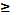 หมวดวิชาเลือกเสรี6หน่วยกิตรวมไม่น้อยกว่า120